新技術情報クラブ入会申込書（ＦＡＸまたはe-mailにてご送信ください。）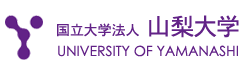 ※メールマガジンの発信をいたします。配信先メールアドレスのご記入をお願いいたします。 年会費（消費税込み） :　法人会員　一口　5万円 ×（希望口数）、個人会員　１万円お問い合わせ先・事務局　国立大学法人山梨大学　　研究推進・社会連携機構　URA・社会連携センター　　ＴＥＬ　055-220-8758／ＦＡＸ　055-220-8757　E-mail　renkei-as@yamanashi.ac.jp会員種別（いずれかに 〇 ）会員種別（いずれかに 〇 ）法人会員　個人会員口数口会員情報会社名
（個人会員の方は任意）会員情報代表者名資本金会員情報郵便番号〒従業員数人会員情報住所
（ニュース等の送付先）　　会員情報E-mailご担当者情報部署名ご担当者情報氏名ご担当者情報E-mailご担当者情報TEL / FAX特記事項（メルマガ受信アドレス指定など）特記事項（メルマガ受信アドレス指定など）